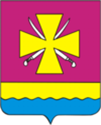 УПРАВЛЕНИЕ ОБРАЗОВАНИЯАДМИНИСТРАЦИИ МУНИЦИПАЛЬНОГО ОБРАЗОВАНИЯДИНСКОЙ РАЙОНП Р И К А Зот ___.2022 г.                                                                                    № ____станица ДинскаяОб утверждении плана информационно-разъяснительной работы
о порядке проведения государственной итоговой аттестации
по образовательным программам основного общего и среднего общего
образования в МО Динской район
в 2022 - 2023 учебном годуНа основании приказа министерства образования, науки и молодежной политики Краснодарского края от 27.10.2022 г., плана «Информационно-разъяснительной работы о порядке проведения государственной итоговой аттестации по образовательным программам основного общего и среднего общего образования в Краснодарском крае в 2022-2023 учебном году», в целях организации качественной подготовки и проведения государственной итоговой аттестации по образовательным программам основного общего и среднего общего образования в Краснодарском крае в 2023 году, на основании письма министерства образования, науки и молодёжной политики Краснодарского края № 47-01-13-18466/22 от 13.10.2022 года «Об организации и проведении ИРР по вопросам ГИА-11 в 2023 году», письма министерства образования, науки и молодёжной политики Краснодарского края № 47-01-13-19049/22 от 20.10.2022 года «Об организации и проведении ИРР по вопросам ГИА-9 в 2023 году», приказываю:Утвердить план информационно-разъяснительной работы о порядке проведения государственной итоговой аттестации по образовательным программам основного общего и среднего общего образования в муниципальном образовании Динской район в 2022 - 2023 учебном году (Приложение 1, 2).Руководителям образовательных организаций обеспечить условия для реализации и контроля за выполнением плана информационно-разъяснительной работы о порядке проведения государственной	 итоговой аттестации по образовательным программам основного общего и среднего общего образования в МО Динской район в 2022-2023 учебном году. Контроль за исполнением настоящего приказа оставляю за собой.Начальник управления образования                                                      М.А. ЕжковаЛИСТ СОГЛАСОВАНИЯпроекта приказа управления образования администрации муниципальногообразования Динской район от  ____.2022 г. № ___Об утверждении плана информационно-разъяснительной работы
о порядке проведения государственной итоговой аттестации
по образовательным программам основного общего и среднего общего
образования в МО Динской район
в 2022 - 2023 учебном годуПроект приказа разработан и внесен:Заместитель начальника управления образования		       Е. Е. КоньковаВедущий специалист					управления образования					              О. А. ЧубареваПриложение 1к приказу управления образования администрации МО Динской район от ___.2022 г. № ___ПЛАНинформационно-разъяснительной работы о порядке проведения
государственной итоговой аттестации по образовательным программам основного общего
и среднего общего образования в МО Динской район в 2022 - 2023 учебном годуНачальник управления образования                                                                                                                             М.А. ЕжковаПриложение 2к плану информационно-разъяснительной
работы о порядке проведения государственной
итоговой аттестации по образовательным программам основного общего и среднего общего образования в МО Динской район в 2022-2023 учебном годуМЕДИА-ПЛАНинформационного сопровождения государственной итоговой аттестации
в МО Динской район в 2022-2023 учебном годуНачальник управления образования                                                                                                             М.А. Ежкова№ п/пМероприятияСрокиОтветственныеРабота с участниками ГИАРабота с участниками ГИАРабота с участниками ГИАРабота с участниками ГИА1.1.Проведение тематических и обучающих семинаров для ответственных за подготовку и проведение ГИА (ответственных за подготовку и проведение ГИА в образовательных организациях (ОО), руководителей ППЭ, членов ГЭК, технических специалистов, организаторов).октябрь2022 – май 2022 годаУО, МКУ ЦПО, ОО1.2Проведение классных часов об особенностях проведения государственной итоговой аттестации (ГИА-9) в 2022-2023 учебном году: Основные вопросы проведения ГИА-9:формы проведения ГИА-9;участники ГИА-9;количество сдаваемых предметов для получения аттестата;выбор предметов, сроки и место подачи заявлений на сдачу ГИА-9;досрочный, основной и дополнительный периоды проведения ГИА-9;совпадение сроков проведения экзаменов;информационные ресурсы ГИА-9;телефоны «Горячей линии» ГИА-9. Итоговое собеседование по русскому языку:итоговое собеседование как условие допуска к прохождению ГИА-9;сроки, место и порядок подачи заявления на участие в итоговом собеседовании по русскому языку;сроки проведения итогового собеседования по русскому языку; сроки, места и порядок информирования о результатах итогового собеседования по русскому языку и ГИА-9;повторный допуск к итоговому собеседованию в дополнительные сроки в текущем учебном году.Процедура проведения ГИА-9:допуск обучающихся к ГИА-9;создание специальных условий для обучающихся с ОВЗ;организация подвоза участников ГИА-9 в пункты проведения экзамена (ППЭ);видеонаблюдение в ППЭ;лица, присутствующие в ППЭ, их полномочия при взаимодействии с участниками ГИА-9;правила поведения во время экзаменов;основания для удаления с экзамена.Сроки и продолжительность экзаменов:сроки проведения ГИА-9;продолжительность экзаменов;разрешённые средства обучения, используемые на экзамене;перечень запрещённых средств в ППЭ;завершение экзамена по уважительной причине;сроки, места и порядок информирования о результатах ГИА-9;повторный допуск к сдаче ГИА-9 в текущем учебном году в резервные сроки и в дополнительный период.Апелляции:апелляции о нарушении порядка проведения экзамена;апелляции о несогласии с выставленными баллами;сроки, места и порядок подачи и рассмотрения апелляции;получение результатов рассмотрения апелляции.Психологическая помощь при подготовке и сдаче ГИА-9.октябрь 2022 – май 2023 годаУО, МКУ ЦПО, ОО1.3.Информирование выпускников о размещении перечня вступительных испытаний на направления подготовки (специальности) в образовательных организациях высшего образования и профессиональных образовательных организациях Краснодарского края и других регионов.в течение годаУО, МКУ ЦПО, ОО1.4.Размещение перечня профилей, открываемых в общеобразовательных организациях Краснодарского края и примерного перечня учебных предметов по выбору для прохождения ГИА-9, соответствующих профилям обучения.до 10 декабря 2022 годаУО, МКУ ЦПО, ОО1.5.Ознакомление с возможностями использования федеральных информационных ресурсов в подготовке к ГИА (открытый банк заданий ГИА, видеоконсультации Федерального государственного бюджетного научного учреждения «Федеральный институт педагогических измерений» (ФИПИ) по предметам, портал единого государственного экзамена (ЕГЭ) и ГИА-9, телефоны «Горячей линии» др.).октябрь-ноябрь 2022 годаУО, МКУ ЦПО, ОО1.6.Создание, сопровождение и продвижение информационно-образовательных ресурсов по психологической подготовке выпускников к ГИА: сайты, стенды, буклеты.октябрь 2022 - май 2023 годаУО, МКУ ЦПО, ОО1.7.Создание, сопровождение и продвижение информационно-познавательных региональных и муниципальных ресурсов (памятки, социальные сети и др.)октябрь 2022 - май 2023 годаУО, МКУ ЦПО, ОО1.8.Консультации об особенностях процедуры и содержания итогового сочинения (изложения) в 2022 - 2023 учебном годуоктябрь-ноябрь 2022 годаУО, МКУ ЦПО, ОО1.9Консультации об особенностях процедуры и содержания итогового собеседования по русскому языку в 2022 - 2023 учебном годудекабрь-январь 2023 годаУО, МКУ ЦПО, ОО1.10.Разъяснение целей и порядка использования видеонаблюдения, металлоискателей и устройств подавления сигналов подвижной связи в ППЭ.февраль - март 2023 годаУО, МКУ ЦПО, ОО1.11.Анкетирование обучающихся 9-х классов по вопросам проведения ГИА-9 в 2023 году:порядок допуска к прохождению ГИА-9;формы проведения ГИА-9;сроки и места подачи заявления на сдачу ГИА-9;выбор предметов для сдачи ГИА-9;этапы проведения ГИА-9;правила поведения во время сдачи ГИА-9 и ответственности за их нарушения;технология работы конфликтной комиссии и основания подачи апелляций.декабрь 2022, март - апрель 2023 годаУО, МКУ ЦПО, ОО1.12.Проведение школьных родительских собраний об особенностях проведения ГИА-11 в 2023 году:Общие вопросы подготовки к ГИА-11: доступ к системе «Сетевой Город. Образование» (информация для родителей и обучающихся на доске объявлений по вопросам ГИА-11);формы проведения ГИА-11;участники ГИА-11, порядок допуска к ГИА-11;обязательные экзамены и экзамены по выбору;выбор предметов, сроки и места подачи заявления на сдачу ГИА-11;особенности проведения ГИА-11 по математике, иностранному языку, информатике и ИКТ;досрочный, основной и дополнительный периоды проведения ГИА-11;телефоны «Горячей линии» ГИА-11 (региональные, муниципальные и школьные);информационные ресурсы; КИМ ЕГЭ-2023 (демоверсии, спецификации, кодификаторы).Итоговое сочинение (изложение):итоговое сочинение (изложение) как условие допуска к прохождению ГИА-11;сроки, место и порядок подачи заявления на участие в написании итогового сочинения (изложения);сроки проведения итогового сочинения (изложения); порядок проведения и система оценивания итогового сочинения (изложения);повторный допуск к итоговому сочинению (изложению) в текущем учебном году;телефоны «Горячей линии» ГИА-11 (региональные, муниципальные и школьные).Выбор образовательных организаций высшего образования:перечень образовательных организаций высшего образования и адреса их сайтов;особенности выбора организаций высшего образования (гражданских и военных);особенности выбора специальностей (направлений);количество минимальных баллов по учебным предметам, необходимые для получения аттестата и для поступления в образовательные организации высшего образования.Процедура проведения ГИА-11:использование системы видеонаблюдения и металло-детекторов при проведении экзаменов в ППЭ;лица, присутствующие в ППЭ, их основные полномочия при взаимодействии с участниками экзаменов;особенности проведения экзаменов по иностранным языкам в 2-х формах (письменный экзамен с аудированием и устный – с разделом «Говорение»);создание условий в ППЭ для участников ГИА-11, в том числе для лиц с ОВЗ;особенности проведения ЕГЭ по учебному предмету «Информатика и информационно-коммуникационные технологии (ИКТ)» в компьютерной форме (КЕГЭ);создание условий в ППЭ для участников ГИА-11 лиц с ОВЗ при проведении ЕГЭ по учебному предмету «Информатика и информационно-коммуникационные технологии (ИКТ)» в компьютерной форме (КЕГЭ).Правила поведения во время экзаменов в ППЭ:перечень запрещённых и допустимых средств в ППЭ;требования к порядку поведения участников экзаменов в ППЭ;основания для удаления с экзамена за нарушение порядка проведения ГИА-11;процедуры завершения экзамена по уважительной причине и удаления с экзамена, ответственность за нарушение порядка;правила заполнения экзаменационных бланков (в соответствии с образцом):бланк регистрации;бланк ответов №1;бланк ответов №2 (дополнительный бланк №2);Сроки и продолжительность экзаменов:сроки проведения ГИА-11;сроки и условия пересдачи экзаменов (досрочное завершение, неявка на экзамен по уважительной причине, удаление, получение неудовлетворительных результатов по обязательным предметам);продолжительность экзаменов; материалы, которые можно использовать на экзаменах;Сроки и места информирования о результатах ГИА-11.Апелляции по процедуре проведения экзамена и о несогласии с выставленными баллами:апелляция, её виды;правила и сроки подачи и рассмотрения апелляций; порядок работы конфликтной комиссии (формы рассмотрения апелляции: дистанционная, очная и без участия апеллянта);получение результатов рассмотрения апелляций.Психологическая помощь при подготовке и сдаче ГИА-11.октябрь 2022 года - август 2023 годаУО, МКУ ЦПО, ОО1.13.Анкетирование обучающихся 11-х классов по вопросам проведения ГИА-11 в 2023 году:порядок допуска к прохождению ГИА-11;формы прохождения ГИА-11;сроки и места подачи заявления на сдачу ГИА-11;выбор предметов для сдачи ГИА-11;этапы проведения ГИА-11;правила поведения во время сдачи ГИА-11 и ответственности за их нарушения;технология работы конфликтной комиссии и основания подачи апелляций.декабрь 2022, март - апрель 2023 годаУО, МКУ ЦПО, ОО1.14Участие в проведении деловой игры «Что? Где? Когда?» (с участием выпускников прошлых лет и учителей, подготовивших высокобалльников).Ноябрь 2022 года – май 2023 годаУО, МКУ ЦПО, ОО1.15Участие в проведении мастер-классов, конференций (с участием выпускников прошлых лет и учителей, подготовивших высокобалльников).Ноябрь 2022 года – май 2023 годаУО, МКУ ЦПО, ОО1.16Участие в проекте «История моего успеха» (с участием выпускников прошлых лет и учителей, подготовивших высокобалльников).Ноябрь 2022 года – май 2023 годаУО, МКУ ЦПО, ОО1.17Участие в муниципальном конкурсе видеороликов, размещенных в социальных сетях  «Я сдам ЕГЭ»ноябрь 2022- февраль 2023 годаУО, МКУ ЦПО, ОО1.18Собеседование об условиях, сроках подачи заявления и особенностях выбора предметов для поступления в образовательные организации высшего образованияоктябрь 2022 - январь 2023 годаУО, МКУ ЦПО, ОО1.19.Консультации для выпускников прошлых лет, подавших заявление на сдачу ЕГЭ в 2023 годуфевраль - апрель 2023 годаУО, МКУ ЦПО, ОО1.20Участие в подготовке видеороликов для обучающихся и родителей о процедуре экзамена в пункте проведенияноябрь 2022 годаУО, МКУ ЦПО, ОО1.21Участие во Всероссийской акции «100 баллов для победы»по графику РособрнадзораУО, МКУ ЦПО, ОО1.22Участие во Всероссийской акции «Я сдам ЕГЭ»по графику РособрнадзораУО, МКУ ЦПО, ООРабота с родителями (законными представителями)Работа с родителями (законными представителями)Работа с родителями (законными представителями)Работа с родителями (законными представителями)2.1.Участие в проведении краевых родительских собраний в режиме видеоконференций по вопросам:«Особенности подготовки и проведения ГИА-9; итоговое собеседование как условие допуска к ГИА».«Об условиях поступления в СПО и востребованных профессиях региона (при участии руководителей СУЗов края)».«О процедуре проведения экзамена и соблюдении правил поведения в ППЭ; о сроках и порядке подачи апелляции, о работе конфликтной комиссии». 16 декабря 2022 г.,3 февраля 2023 г.,14 апреля 2023 г.УО, МКУ ЦПО, ОО2.2Участие в проведении краевых родительских собраний в режиме видеоконференций по вопросам:«Подготовка и проведение итогового сочинения (изложения), правила поведения на ГИА-11, использование различных информационных ресурсов при подготовке к итоговому сочинению (изложению)».«Выбор учебных предметов для сдачи ЕГЭ и особенностях поступления в учреждения высшего профессионального образования в 2023 году».«Проверка и оценивание экзаменационных работ экспертами предметных комиссий, о работе конфликтной комиссии». 18 ноября 2022 г.,20 января 2023 г.,19 мая 2023 г.УО, МКУ ЦПО, ОО2.3.Проведение муниципальных родительских собраний по вопросам:«Особенности подготовки и проведения ГИА-9; итоговое собеседование как условие допуска к ГИА».«О востребованных профессиях региона. Об организации работы межшкольных консультаций с различными целевыми группами: испытывающими затруднения в освоении образовательных программ по учебным предметам и мотивированными на получение высоких результатов предметов по выбору».«О процедуре проведения экзамена и соблюдении правил поведения в ППЭ; о сроках и порядке подачи апелляции, о работе конфликтной комиссии».  21 декабря 2022 г.,8 февраля 2023 г.,19 апреля 2023 г.УО, МКУ ЦПО, ОО2.4Проведение муниципальных родительских собраний по вопросам:«Подготовка и проведение итогового сочинения (изложения), правила поведения на ГИА-11, использование различных информационных ресурсов при подготовке к итоговому сочинению (изложению)».«Выбор учебных предметов для сдачи ЕГЭ. Об организации работы межшкольных консультаций с различными целевыми группами: испытывающими затруднения в освоении образовательных программ по учебным предметам и мотивированными на получение высоких результатов предметов по выбору».«Проверка и оценивание экзаменационных работ экспертами предметных комиссий, о работе конфликтной комиссии».23 ноября 2022 г.,25 января 2023 г.,22 мая 2023 г.2.5Проведение школьных родительских собраний об особенностях проведения ГИА-9 в 2023 году:Основные вопросы проведения ГИА-9: формы проведения ГИА-9; участники ГИА-9;количество сдаваемых предметов для получения аттестата;выбор предметов, сроки и место подачи заявлений на сдачу ГИА-9;досрочный, основной и дополнительный периоды проведения ГИА-9;совпадение сроков проведения экзаменов;информационные ресурсы ГИА-9;телефоны «Горячей линии» ГИА-9. Итоговое собеседование по русскому языку:итоговое собеседование как условие допуска к прохождению ГИА-9;сроки, место и порядок подачи заявления на участие в итоговом собеседовании по русскому языку;сроки проведения итогового собеседования по русскому языку; сроки, места и порядок информирования о результатах итогового собеседования по русскому языку и ГИА-9;повторный допуск к итоговому собеседованию в дополнительные сроки в текущем учебном году.Процедура проведения ГИА-9:допуск обучающихся к ГИА-9;создание специальных условий для обучающихся с ОВЗ;организация подвоза участников ГИА-9 в пункты проведения экзамена (ППЭ);видеонаблюдение в ППЭ;лица, присутствующие в ППЭ, их полномочия при взаимодействии с участниками ГИА-9;правила поведения во время экзаменов;основания для удаления с экзамена.Сроки и продолжительность экзаменов:сроки проведения ГИА-9;продолжительность экзаменов;разрешённые средства обучения, используемые на экзамене;перечень запрещённых средств в ППЭ;завершение экзамена по уважительной причине;сроки, места и порядок информирования о результатах ГИА-9;повторный допуск к сдаче ГИА-9 в текущем учебном году в резервные сроки и в дополнительный период.Апелляции:апелляции о нарушении порядка проведения экзамена;апелляции о несогласии с выставленными баллами;сроки, места и порядок подачи и рассмотрения апелляции;получение результатов рассмотрения апелляции.Психологическая помощь при подготовке и сдаче ГИА-9.октябрь 2022 года - август 2023 годаУО, МКУ ЦПО, ОО2.6.Индивидуальные беседы с родителями (законными представителями) обучающихся, слабо мотивированных на учебу.сентябрь 2022 - май 2023 годаУО, МКУ ЦПО, ОО2.7.Информационно-методические встречи по разъяснению:возможности и необходимости посещения факультативов и консультаций для успешного прохождения итоговой аттестации;грамотного выбора вступительных испытаний на направления подготовки (специальности) в образовательных организациях высшего образования и профессиональных образовательных организациях;о работе телефонов «Горячей линии» ГИА-9 и ГИА-11; целей и порядка использования видеонаблюдения, металлоискателей и устройств подавления сигналов подвижной связи в ППЭ;возможности и необходимости использования информационных ресурсов по подготовке к ГИА (сайты, стенды, буклеты и т.д.);о возможностях школьной библиотеки при подготовке обучающихся к ГИА;условий, создаваемых в ППЭ для выпускников, имеющими особые образовательные  потребности.октябрь 2022 года - май 2022 годаУО, МКУ ЦПО, ОО2.8.Проведение конференций, круглых столов по вопросам проведения ГИА-9 в 2023 году.октябрь 2022 года - май 2023 годаУО, МКУ ЦПО, ОО2.9.Проведение школьных родительских собраний об особенностях проведения ГИА-11 в 2023 году:Общие вопросы подготовки к ГИА-11: доступ к системе «Сетевой Город. Образование» (информация для родителей и обучающихся на доске объявлений по вопросам ГИА-11);формы проведения ГИА-11;участники ГИА-11, порядок допуска к ГИА-11;обязательные экзамены и экзамены по выбору;выбор предметов, сроки и места подачи заявления на сдачу ГИА-11;особенности проведения ГИА-11 по математике, иностранному языку, информатике и ИКТ;досрочный, основной и дополнительный периоды проведения ГИА-11;телефоны «Горячей линии» ГИА-11 (региональные, муниципальные и школьные);информационные ресурсы;КИМ ЕГЭ-2023 (демоверсии, спецификации, кодификаторы).Итоговое сочинение (изложение):итоговое сочинение (изложение) как условие допуска к прохождению ГИА-11;сроки, место и порядок подачи заявления на участие в написании итогового сочинения (изложения);сроки проведения итогового сочинения (изложения); порядок проведения и система оценивания итогового сочинения (изложения);повторный допуск к итоговому сочинению (изложению) в текущем учебном году;телефоны «Горячей линии» ГИА-11 (региональные, муниципальные и школьные).Выбор образовательных организаций высшего образования:перечень образовательных организаций высшего образования и адреса их сайтов;особенности выбора организаций высшего образования (гражданских и военных);особенности выбора специальностей (направлений);количество минимальных баллов по учебным предметам, необходимые для получения аттестата и для поступления в образовательные организации высшего образования.Процедура проведения ГИА-11:использование системы видеонаблюдения и металло-детекторов при проведении экзаменов в ППЭ;лица, присутствующие в ППЭ, их основные полномочия при взаимодействии с участниками экзаменов;особенности проведения экзаменов по иностранным языкам в 2-х формах (письменный экзамен с аудированием и устный – с разделом «Говорение»);создание условий в ППЭ для участников ГИА-11, в том числе для лиц с ОВЗ;особенности проведения ЕГЭ по учебному предмету «Информатика и информационно-коммуникационные технологии (ИКТ)» в компьютерной форме (КЕГЭ);создание условий в ППЭ для участников ГИА-11 лиц с ОВЗ при проведении ЕГЭ по учебному предмету «Информатика и информационно-коммуникационные технологии (ИКТ)» в компьютерной форме (КЕГЭ).Правила поведения во время экзаменов в ППЭ:перечень запрещённых и допустимых средств в ППЭ;требования к порядку поведения участников экзаменов в ППЭ;основания для удаления с экзамена за нарушение порядка проведения ГИА-11;процедуры завершения экзамена по уважительной причине и удаления с экзамена, ответственность за нарушение порядка;правила заполнения экзаменационных бланков (в соответствии с образцом):бланк регистрации;бланк ответов №1;бланк ответов №2 (дополнительный бланк №2);Сроки и продолжительность экзаменов:сроки проведения ГИА-11;сроки и условия пересдачи экзаменов (досрочное завершение, неявка на экзамен по уважительной причине, удаление, получение неудовлетворительных результатов по обязательным предметам);продолжительность экзаменов;материалы, которые можно использовать на экзаменах;Сроки и места информирования о результатах ГИА-11.Апелляции по процедуре проведения экзамена и о несогласии с выставленными баллами:апелляция, её виды;правила и сроки подачи и рассмотрения апелляций; порядок работы конфликтной комиссии (формы рассмотрения апелляции: дистанционная, очная и без участия апеллянта);получение результатов рассмотрения апелляций.Психологическая помощь при подготовке и сдаче ГИА-11.октябрь 2022 года - август 2023 годаУО, МКУ ЦПО, ОО2.10.Проведение конференций, круглых столов по вопросам итогового сочинения (изложения) при проведении ГИА-11 в 2023 году.октябрь 2022 года - май 2023 годаУО, МКУ ЦПО, ОО2.11Участие во Всероссийской акции «Единый день сдачи ЕГЭ родителями».февраль 2023 годаУО, МКУ ЦПО, ОООзнакомление, размещение и использование информационного материалаОзнакомление, размещение и использование информационного материалаОзнакомление, размещение и использование информационного материалаОзнакомление, размещение и использование информационного материала3.1.Ознакомление с методическими материалами по проведению информационно-разъяснительной работы с участниками ГИА и лицами, привлекаемыми к проведению ГИА:рекомендации для ответственных за организацию проведения ГИА в ОО;рекомендации по оформлению школьных и предметных информационных стендов в УО и ОО;рекомендации по проведению классных часов с обучающимися и родительских собраний в ОО (с приложением перечня тем);рекомендации по оформлению информационных блоков в библиотеках ОО;рекомендации по работе сайтов и телефонов «Горячей линии»;рекомендации по проведению консультаций с выпускниками прошлых лет, обучающимися и выпускниками профессиональных ОО;рекомендации по психологическому сопровождению родителей (законных представителей) участников ГИА, учителей-предметников, членов предметных комиссий (ПК).октябрь 2022 года - март 2023 года.УО, МКУ ЦПО, ОО3.2.Размещение на сайтах и стендах ОО, распространение информационных листовок для участников ГИА и их родителей (законных представителей) по вопросам:основные этапы и сроки подготовки к ГИА («Календарь важных дат»);особенности проведения ГИА в 2023 году;источники информации для самостоятельной подготовки к ГИА;о работе с бланками ответов в соответствии с образцом написания букв и цифр октябрь - декабрь 2022- годаУО, МКУ ЦПО, ОО3.3.Использование методических рекомендаций по психологической подготовке выпускников по вопросам формирования благоприятного информационного пространства, с целью профилактики негативного отношения к ГИА и формированию осознанного  подхода обучающихся к учёбеноябрь 2022 года - январь 2023 годаУО, МКУ ЦПО, ОО3.4.Использование опросных материалов о проведении анализа информированности участников ГИА и их родителей (законных представителей) об особенностях проведения ГИА в 2023 году.октябрь 2022 года, февраль - март 2023 годаУО, МКУ ЦПО, ООIV. Работа в образовательных организацияхIV. Работа в образовательных организацияхIV. Работа в образовательных организацияхIV. Работа в образовательных организациях4.1.Подготовка и своевременное обновление информационных ресурсов (сайтов, страниц в социальных сетях, стендов, в т.ч. в библиотеках) по вопросам организации и проведения ГИА-9 в 2023 году:Вопросы проведения ГИА-9 в 2023 году:формы проведения ГИА-9;участники ГИА-9;количество сдаваемых предметов для получения аттестата;выбор предметов, сроки и место подачи заявлений на сдачу ГИА-9;досрочный, основной и дополнительный периоды проведения ГИА-9;совпадение сроков проведения экзаменов;Итоговое собеседование по русскому языку:итоговое собеседование как условие допуска к прохождению ГИА-9;сроки, место и порядок подачи заявления на участие в итоговом собеседовании по русскому языку;сроки проведения итогового собеседования по русскому языку; сроки, места и порядок информирования о результатах итогового собеседования по русскому языку и ГИА-9;повторный допуск к итоговому собеседованию в дополнительные сроки в текущем учебном году.Процедура проведения ГИА-9:допуск обучающихся к ГИА-9;создание специальных условий для обучающихся с ОВЗ;организация подвоза участников ГИА-9 в пункты проведения экзамена (ППЭ);видеонаблюдение в ППЭ;лица, присутствующие в ППЭ, их полномочия при взаимодействии с участниками ГИА-9;правила поведения во время экзаменов;основания для удаления с экзамена.Сроки и продолжительность экзаменов:сроки проведения ГИА-9;продолжительность экзаменов;разрешённые средства обучения, используемые на экзамене;перечень запрещённых средств в ППЭ;завершение экзамена по уважительной причине;сроки, места и порядок информирования о результатах ГИА-9;повторный допуск к сдаче ГИА-9 в текущем учебном году в резервные сроки и в дополнительный периодо психологической подготовке выпускников и всех лиц, привлекаемых к проведению ГИА.Апелляции:апелляции о нарушении порядка проведения экзамена;апелляции о несогласии с выставленными баллами;сроки, места и порядок подачи и рассмотрения апелляции;получение результатов рассмотрения апелляции.в сроки, установленные федеральными документамипостоянноОО4.2.Подготовка и своевременное обновление информационных ресурсов (сайтов, страниц в социальных сетях, стендов, в т.ч. в библиотеках) по вопросам организации и проведения ГИА-11 в 2023 году:Общие вопросы подготовки к ГИА-11: доступ к системе «Сетевой Город. Образование» (информация для родителей и обучающихся на доске объявлений по вопросам ГИА-11);формы проведения ГИА-11;участники ГИА-11, порядок допуска к ГИА-11;обязательные экзамены и экзамены по выбору;выбор предметов, сроки и места подачи заявления на сдачу ГИА-11;особенности проведения ГИА-11 по математике, иностранному языку, информатике и ИКТ;досрочный, основной и дополнительный периоды проведения ГИА-11;телефоны «Горячей линии» ГИА-11 (региональные, муниципальные и школьные);информационные ресурсы;КИМ ЕГЭ-2023 (демоверсии, спецификации, кодификаторы).Итоговое сочинение (изложение):итоговое сочинение (изложение) как условие допуска к прохождению ГИА-11;сроки, место и порядок подачи заявления на участие в написании итогового сочинения (изложения);сроки проведения итогового сочинения (изложения); порядок проведения и система оценивания итогового сочинения (изложения);повторный допуск к итоговому сочинению (изложению) в текущем учебном году;телефоны «Горячей линии» ГИА-11 (региональные, муниципальные и школьные).Выбор образовательных организаций высшего образования:перечень образовательных организаций высшего образования и адреса их сайтов;особенности выбора организаций высшего образования (гражданских и военных);особенности выбора специальностей (направлений);количество минимальных баллов по учебным предметам, необходимые для получения аттестата и для поступления в образовательные организации высшего образования.Процедура проведения ГИА-11:использование системы видеонаблюдения и металло-детекторов при проведении экзаменов в ППЭ;лица, присутствующие в ППЭ, их основные полномочия при взаимодействии с участниками экзаменов;особенности проведения экзаменов по иностранным языкам в 2-х формах (письменный экзамен с аудированием и устный – с разделом «Говорение»);создание условий в ППЭ для участников ГИА-11, в том числе для лиц с ОВЗ;особенности проведения ЕГЭ по учебному предмету «Информатика и информационно-коммуникационные технологии (ИКТ)» в компьютерной форме (КЕГЭ);создание условий в ППЭ для участников ГИА-11 лиц с ОВЗ при проведении ЕГЭ по учебному предмету «Информатика и информационно-коммуникационные технологии (ИКТ)» в компьютерной форме (КЕГЭ).Правила поведения во время экзаменов в ППЭ:перечень запрещённых и допустимых средств в ППЭ;требования к порядку поведения участников экзаменов в ППЭ;основания для удаления с экзамена за нарушение порядка проведения ГИА-11;процедуры завершения экзамена по уважительной причине и удаления с экзамена, ответственность за нарушение порядка;правила заполнения экзаменационных бланков (в соответствии с образцом):бланк регистрации;бланк ответов №1;бланк ответов №2 (дополнительный бланк №2);Сроки и продолжительность экзаменов:сроки проведения ГИА-11;сроки и условия пересдачи экзаменов (досрочное завершение, неявка на экзамен по уважительной причине, удаление, получение неудовлетворительных результатов по обязательным предметам);продолжительность экзаменов;материалы, которые можно использовать на экзаменах;сроки и места информирования о результатах ГИА-11.Апелляции по процедуре проведения экзамена и о несогласии с выставленными баллами:апелляция, её виды;правила и сроки подачи и рассмотрения апелляций; порядок работы конфликтной комиссии (формы рассмотрения апелляции: дистанционная, очная и без участия апеллянта);получение результатов рассмотрения апелляций.Психологическая помощь при подготовке и сдаче ГИА-11.октябрь 2022 года - август 2023 годаУО, МКУ ЦПО, ОО4.3Об изменениях содержания контрольных измерительных материалов (КИМ) по        учебным предметам.О работе телефонов «горячей линии».О работе школьной библиотеки с участниками ГИА и их родителями (законными представителями).О психологической подготовке выпускников и всех лиц, привлекаемых к проведению ГИА.4.4Наличие в  ОО нормативных, распорядительных и инструктивных документов и методических материалов федерального, регионального, муниципального и школьного уровней,  регламентирующих проведение итогового собеседования по русскому языку и ГИА-9, а также памятки, содержащие информацию о порядке проведения ГИА-9по мере публикацииОО4.5Наличие в  ОО нормативных, распорядительных и инструктивных документов и методических материалов федерального, регионального, муниципального и школьного уровней,  регламентирующих проведение итогового сочинения (изложения), а также памятки, содержащие информацию о порядке проведения ГИА-11по мере публикацииОО4.6Проведение разъяснительной работы с учителями-организаторами, общественными наблюдателями и другими лицами, привлекаемыми к проведению ГИА в 2022 году, по вопросам организации и проведения ГИА.в соответствии с периодами подготовки к ГИАОО4.7Ведение разделов по вопросам организации и проведения итогового собеседования по русскому языку и ГИА-9 на официальном сайте ОО и своевременное обновление информации.В течение годаУО, МКУ ЦПО4.8Проведение тематических совещаний и заседаний школьных методических объединений учителей-предметников по вопросам подготовки к итоговой аттестации в 2023 году, в том числе об особенностях KИM и демоверсий ФИПИ 2023 года.сентябрь - ноябрь 2022 годаОО4.9Организация работы библиотек ОО в качестве ресурсно-информационного центра по подготовке к ГИА, предоставление доступа к сети «Интернет».октябрь 2022 года - май 2023 годаОО4.10Контроль за проведением работы с обучающимися по демоверсиям ФИПИ 2023  года.октябрь 2022 года - май 2023 годаОО4.11Анализ эффективности информационно-разъяснительной работы в ООноябрь 2022 года, февраль 2023 годаООУО, МКУ ЦПО4.12Анализ информированности участников ГИА-2023 года и их родителей (законных представителей) об особенностях проведения ГИА в ППЭ (результаты анкетирования)январь - апрель 2023 годаООУО, МКУ ЦПО4.13Проведение совещаний с учителями-предметниками ОО по итогам анализа эффективности проведенной информационно-разъяснительной работы с выпускниками 9-х, 11-х классов, их родителями (законными представителями).Январь – апрель 2023 годаОО 
МКУ ЦПО4.14Организация в ОО тренировочных мероприятий для обучающихся и их родителей (законных представителей) по заполнению бланков ответов в соответствии с образцом написания букв и цифр (для проведения ОГЭ по федеральной технологии)В течение годаОО4.15Учёт обучающихся с ограниченными возможностями здоровья (ОВЗ) и проведение дополнительной адресной информационно-разъяснительной работы (ИРР) с ними и их родителями (законными представителями).В течение годаОО4.16Участие в проведении деловой игры «Что? Где? Когда?» (с участием выпускников прошлых лет и учителей, подготовивших высокобалльников).Ноябрь 2022 года – май 2023 годаУО, МКУ ЦПО, ОО4.17Участие в проведении мастер-классов, конференций (с участием выпускников прошлых лет и учителей, подготовивших высокобалльников).Ноябрь 2022 года – май 2023 годаУО, МКУ ЦПО, ОО4.18Участие в проекте «История моего успеха» (с участием выпускников прошлых лет и учителей, подготовивших высокобалльников).Ноябрь 2022 года – май 2023 годаУО, МКУ ЦПО, ОО4.19Участие в муниципальном конкурсе видеороликов, размещенных в социальных сетях  «Я сдам ЕГЭ»ноябрь 2022- февраль 2023 годаУО, МКУ ЦПО, ОО4.20Ведение разделов по вопросам организации и проведения итогового сочинения (изложения) и ГИА-11 на официальных сайтах УО и МКУ ЦПО и своевременное обновление информации.в течение годаУО, МКУ ЦПО4.21Участие во Всероссийской акции «100 баллов для победы»по графику РособрнадзораУО, МКУ ЦПО, ОО4.22Участие во Всероссийской акции «Я сдам ЕГЭ»по графику РособрнадзораУО, МКУ ЦПО, ОО4.23Мониторинг информационно-разъяснительной работыв течение годаУО, МКУ ЦПОV. Работа в муниципальном образованииV. Работа в муниципальном образованииV. Работа в муниципальном образованииV. Работа в муниципальном образовании5.1.Формирование и систематизация пакета документов (федерального, регионального, муниципального уровней) для проведения информационно-разъяснительной работы в муниципальном образовании.по мере публикацииУО, МКУ ЦПО5.2Обеспечение ОО федеральными, региональными, муниципальными нормативными документами, регламентирующими проведение итогового собеседования по русскому языку и ГИА-9, а также памятками, содержащими информацию о порядке проведения ГИА-9в течение годаУО, МКУ ЦПО5.3.Обеспечение ОО федеральными, региональными, муниципальными нормативными документами, регламентирующими проведение итогового сочинения (изложения)в течение годаУО, МКУ ЦПО5.4Подготовка муниципальных планов по проведению информационно-разъяснительной работы с участниками ГИА и лицами, привлекаемыми к проведению ГИА.октябрь 2022 годаУО, МКУ ЦПО5.5.Участие в совещаниях в режиме видеоселекторов с руководителями ОО, специалистами, ответственными за организацию и проведение ГИА, организаторами ППЭ по вопросам подготовки и проведения ГИА.в соответствии с периодами подготовки к ГИАУО, МКУ ЦПО5.6.Оказание методической (консультативной) помощи образовательным организациям  по планированию и проведению мероприятий по информационно-разъяснительной работе с участниками ГИА, их родителями (законными представителями).в течение годаУО, МКУ ЦПО5.7Оказание методической (консультационной) помощи образовательным организациям, показывающим низкие образовательные результатыв течение годаУО, МКУ ЦПО5.8.Информирование учителей-предметников на заседаниях муниципальных методических объединений  об изменениях в КИМ ГИА-2023 года по сравнению с ГИА-2022 года и о работе с демоверсиями ФИПИ-2023 года.В течение годаУО, МКУ ЦПО5.9.Участие в муниципальной акции: «ОГЭ  по математике для молодых специалистов»январь 2023 годаУО, МКУ ЦПО, ОО5.10Ведение разделов по вопросам организации и проведения итогового собеседования по русскому языку и ГИА-9 на официальных сайтах УО и МКУ ЦПО и своевременное обновление информации.В течение годаУО, МКУ ЦПО5.11Организация работы действующей «Горячей линии ГИА-9» по вопросам проведения итогового собеседования по русскому языку и ГИА-9октябрь 2022 годаУО5.12Ведение разделов по вопросам организации и проведения итогового сочинения (изложения) и ГИА-11 на официальных сайтах УО и МКУ ЦПО и своевременное обновление информации.В течение годаУО, МКУ ЦПО5.13Организация работы действующей «Горячей линии ГИА-11» по вопросам проведения итогового сочинения по русскому языку октябрь 2022 годаУО5.14Контроль за организацией в ОО тренировочных мероприятий для обучающихся и их родителей (законных представителей) по заполнению бланков ответов в соответствии с образцом написания букв и цифр (для проведения ОГЭ по федеральной технологии)В течение годаУО, МКУ ЦПО5.15Контроль за проведением информационно-разъяснительной работы в образовательных организациях муниципалитетаВ течение годаУО, МКУ ЦПО5.16Учёт обучающихся с ограниченными возможностями здоровья (ОВЗ) и проведение адресной дополнительной информационно-разъяснительной работы (ИРР) с ними и их родителями (законными представителями). В течение годаУО, МКУ ЦПО5.17Участие в проведении деловой игры «Что? Где? Когда?» (с участием выпускников прошлых лет и учителей, подготовивших высокобалльников).Ноябрь 2022 года – май 2023 годаУО, МКУ ЦПО, ОО5.18Участие в проведении мастер-классов, конференций (с участием выпускников прошлых лет и учителей, подготовивших высокобалльников).Ноябрь 2022 года – май 2023 годаУО, МКУ ЦПО, ОО5.19Участие в проекте «История моего успеха» (с участием выпускников прошлых лет и учителей, подготовивших высокобалльников).Ноябрь 2022 года – май 2023 годаУО, МКУ ЦПО, ОО5.20Участие в муниципальном конкурсе видеороликов, размещенных в социальных сетях  «Я сдам ЕГЭ»ноябрь 2022- февраль 2023 годаУО, МКУ ЦПО, ООVI. Медиа-план информационного сопровождения ГИА в МО Динской район в 2022 - 2023 учебном годуVI. Медиа-план информационного сопровождения ГИА в МО Динской район в 2022 - 2023 учебном годуVI. Медиа-план информационного сопровождения ГИА в МО Динской район в 2022 - 2023 учебном годуVI. Медиа-план информационного сопровождения ГИА в МО Динской район в 2022 - 2023 учебном году6.1.Участие в пресс-конференциях, прямых эфиров и вебинаров по вопросам ГИА.в соответствии с медиа-планом УО, МКУ ЦПО,ОО6.2.Публикация на сайтах информации для участников ГИА, их родителей (законных представителей) и лиц, привлекаемых к проведению ГИА.в соответствии с медиа-планомУО, МКУ ЦПО№п/пТемаФорматДатапроведенияОтветственныеУчастники1. Конференции, прямые эфиры, вебинары1. Конференции, прямые эфиры, вебинары1. Конференции, прямые эфиры, вебинары1. Конференции, прямые эфиры, вебинары1. Конференции, прямые эфиры, вебинары1. Конференции, прямые эфиры, вебинары1. Конференции, прямые эфиры, вебинары1.1.Участие в краевом собрании для обучающихся и родителей выпускников 11-х классов.видеоконференция18 ноября 2022 г,20 января 2023 г,19 мая 2023 гУО, МКУ ЦПО, ООродители (законные представители), выпускники 11-х классов, представители общественности1.2.Участие в краевом собрании для обучающихся и родителей выпускников 9-х классоввидеоконференция16 декабря 2022г,3 февраля 2023 г.,14 апреля 2023гУО, МКУ ЦПО, ООродители (законные представители), выпускники 9-х классов, представители общественности1.3.Участие в пресс-конференции по вопросам: Готовность к началу кампании ГИА-2023 года.Статистика накануне экзамена.Итоги каждого экзаменационного дня.Результаты экзамена.Ход работы «горячей линии».Герои кампании ЕГЭ.Итоги кампании ЕГЭ.Пресс-конференция, интервью, пресс-подходфевраль-май 2023 годаУО, МКУ ЦПО, ООобучающиеся, родители (законные представители), представители общественности1.4.Участие обучающихся в прямом эфире по вопросу: «Ожидаются ли изменения в ГИА-2022 года и другие актуальные вопросы»Прямой эфирПо запросам СМИУО, МКУ ЦПО, ООобучающиеся1.5.О ЕГЭ предметно: комментарии председателя предметной комиссии по математике и рекомендации по подготовке к экзамену. Участие.вебинар3-я неделя ноября 2022 годаУО, МКУ ЦПО, ООучителя математики, обучающиеся, родители (законные представители)1.6.О ЕГЭ предметно: комментарии председателя предметной комиссии по обществознанию и рекомендации по подготовке к экзамену. Участие.вебинар4-я неделя ноября 2022 годаУО, МКУ ЦПО, ООучителя обществознания, обучающиеся, родители (законные представители)1.7.О ЕГЭ предметно: комментарии председателя предметной комиссии по истории и рекомендации по подготовке к экзамену. Участие.вебинар3-я неделя декабря 2022 годаУО, МКУ ЦПО, ООучителя истории, обучающиеся, родители (законные представители)1.8.О ЕГЭ предметно: комментарии председателя предметной комиссии по физике и рекомендации по подготовке к экзамену. Участие.вебинар3-я неделя января 2023 годаУО, МКУ ЦПО, ООучителя физики, обучающиеся, родители (законные представители)1.9.О ЕГЭ предметно: комментарии председателя предметной комиссии по химии и рекомендации по подготовке к экзамену. Участие.вебинар3-я неделя февраля 2023 годаУО, МКУ ЦПО, ООучителя химии, обучающиеся, родители (законные представители)1.10.О ЕГЭ предметно: комментарии председателя предметной комиссии по биологии и рекомендации по подготовке к экзамену. Участие.вебинар3-я неделя марта 2023 годаУО, МКУ ЦПО, ООучителя биологии, обучающиеся, родители (законные представители)1.11.О ЕГЭ предметно: комментарии председателя предметной комиссии по русскому языку и рекомендации по подготовке к экзамену. Участие.вебинар3-я неделя апреля 2022 года УО, МКУ ЦПО, ООучителя русского языка, обучающиеся, родители (законные представители)1.12.О ЕГЭ предметно: комментарии председателей предметных комиссий по иностранным языкам и рекомендации по подготовке к экзамену. Участие.вебинар2-я неделя апреля 2023 года УО, МКУ ЦПО, ООучителя иностранного языка, обучающиеся, родители (законные представители)1.13.О ЕГЭ предметно: комментарии председателя предметной комиссии по литературе и рекомендации по подготовке к экзамену. Участие.вебинар3-я неделя апреля 2022 года УО, МКУ ЦПО, ООучителя литературы, обучающиеся, родители (законные представители)2. Публикации на сайтах УО, МКУ ЦПО, ОО2. Публикации на сайтах УО, МКУ ЦПО, ОО2. Публикации на сайтах УО, МКУ ЦПО, ОО2. Публикации на сайтах УО, МКУ ЦПО, ОО2. Публикации на сайтах УО, МКУ ЦПО, ОО2. Публикации на сайтах УО, МКУ ЦПО, ОО2. Публикации на сайтах УО, МКУ ЦПО, ОО2.1.«Сдать ЕГЭ про 100!» Из первых уст: свежие и яркие факты о ходе подготовки к ГИА в муниципальном образованиираздел на сайтеежемесячноУО, МКУ ЦПО, ООвыпускники 11-х классов2.2.Об основных направлениях тем итогового сочинения в 2022 – 2023  учебном годураздел на сайте1-я неделя октября 2021 годаУО, МКУ ЦПО, ООвыпускники 11-х классов2.3.Кто ищет, тот знает: информационные ресурсы для участников ГИАновость на сайте2-я неделя октября 2022 годаУО, МКУ ЦПО, ООобучающиеся, родители (законные представители)2.4.Общее дело: о начале приема вопросов для подготовки краевого родительского собрания 18 ноября 2022 года (для родителей выпускников 11-х классов)анонс3-я неделя октября 2022 годаУО, МКУ ЦПО, ООродители (законные представители)2.5.ЕГЭ - не проблема! Советы психологов для родителей выпускников в условиях очного и дистанционного режима обученияпубликация на сайте3-я неделя октября 2022 годаУО, МКУ ЦПО, ООродители (законные представители)2.6.Готовимся к сочинению: о сроках и местах регистрации для участия в написании итогового сочинения (изложения).новость на сайте4-я неделя октября 2022 годаУО, МКУ ЦПО, ООвыпускники 11-х классов2.7.ГИА - твой путь к успеху: план подготовки к экзаменам.публикация на сайте4-я неделя октября 2022 годаУО, МКУ ЦПО, ООобучающиеся, родители (законные представители)2.8.ГИА - твой путь к успеху: как сдать ЕГЭ без нервного срывапубликация на сайте3-я неделя ноября 2022 годаУО, МКУ ЦПО, ООвыпускники 11-х классов, родители (законные представители)2.9.О проведении итогового сочинения (изложения) - 7 декабря 2022 годаананс3-я неделя ноября 2022 годаУО, МКУ ЦПО, ООвыпускники 11-х классов2.10.Подай заявление на ЕГЭ вовремя: сроки подачи и места приемановость на сайте4-я неделя ноября 2022 годаУО, МКУ ЦПО, ООвыпускники 11-х классов2.11.Дополнительный срок проведения итогового сочинения (изложения) - 1 февраля 2023 годановость на сайте1-я неделя декабря 2022 годаУО, МКУ ЦПО, ООвыпускники 11-х классов2.12.Общее дело: о начале приема вопросов для подготовки краевого родительского собрания 16 декабря 2022 года (для родителей выпускников 9-х классов)анонс1-я неделя декабря 2022 годаУО, МКУ ЦПО, ООродители (законные представители)2.13.Тренируйся! Задания открытого банка в свободном доступе на сайте ФИПИновость на сайте2-я неделя декабря 2022 годаУО, МКУ ЦПО, ООобучающиеся, родители (законные представители)2.14.Готовимся к итоговому собеседованию по русскому языку: о сроках проведения, местах и порядке подачи заявления на участие в итоговом собеседовании 8 февраля 2023 года, о сроках, местах и порядке информирования о результатах итогового собеседования по русскому языкуновость на сайте, листовка2-я неделя декабря 2022 годаУО, МКУ ЦПО, ООвыпускники 9-х классов, родители (законные представители)2.15Общее дело: о начале приема вопросов для подготовки краевого родительского собрания 20 января 2023 года (для родителей выпускников 11-х классов)анонс3-я неделя октября 2022 годаУО, МКУ ЦПО, ООродители (законные представители)2.16ГИА - твой путь к успеху: умейте отдыхать! публикация на сайте3-я неделя декабря 2022 гУО, МКУ ЦПО, ООобучающиеся, родители (законные представители)2.17Подай заявление на ГИА-9 вовремя: сроки подачи и места приемановость на сайте4-я неделя декабря 2022 годаУО, МКУ ЦПО, ООвыпускники 9-х классов, родители (законные представители)2.18ГИА - твой путь к успеху: режим дня и распределение сил при подготовке к ГИА. Способы преодоления внутренней неорганизованности, в том числе в условиях дистанционного обученияпубликация на сайте3-я неделя января 2023 годаУО, МКУ ЦПО, ООвыпускники 9-х классов, родители (законные представители)2.19О подготовке к краевому родительскому собранию 3 февраля 2023 года и о приеме вопросов родителей выпускников 9-х классованонс2-я неделя января 2023 годаУО, МКУ ЦПО, ООродители (законные представители)2.20Выпускникам 9-х классов: профиль обучения - твой осознанный выборновость на сайте, листовки3-я неделя января 2023 годаУО, МКУ ЦПО, ООвыпускники 9-х классов, родители (законные представители)2.21Принимай решение: 1 февраля выбор предметов на ГИА-11 заканчивается!новость на сайте,видеоролик в сети, сюжет на телевидении3-я неделя января 2023 годаУО, МКУ ЦПО, ООвыпускники 11-х классов2.22О сроках проведения ГИА-9 в 2023 годуновость на сайте, листовки4-я неделя января 2023 годаУО, МКУ ЦПО, ООвыпускники 9-х классов, родители (законные представители)2.23Старт акции «Единый день сдачи ЕГЭ родителями» (по графику Рособрнадзора)анонсфевраль2023 годаУО, МКУ ЦПО, ООродители (законные представители)2.24Родители  ЕГЭ (по итогам акции «Единый день сдачи ЕГЭ родителями»)новость на сайтефевраль2023 годаУО, МКУ ЦПО, ООродители (законные представители)2.25Принимай решение: 1 марта выбор предметов на ГИА-9 заканчивается!новость на сайте1-я неделя февраля 2023 годаУО, МКУ ЦПО, ООвыпускники 9-х классов, родители (законные представители)2.26Завершена регистрация на ЕГЭ. Какие предметы выбрали выпускники МО Динской район?новость на сайте1-я неделя февраля 2023 годаУО, МКУ ЦПО, ООпредставители общественности2.27ГИА - твой путь к успеху: реальные возможности и степень подготовленности к экзаменам.публикация на сайте3-я неделя февраля 2023 годаУО, МКУ ЦПО, ООобучающиеся, родители (законные представители)2.28О дополнительном сроке проведения итогового собеседования по русскому языку (15  марта и 15  мая 2023 года)анонс4-я неделя февраля, апреля 2023 годаУО, МКУ ЦПО, ООвыпускники 9-х классов, родители (законные представители)2.29Завершен прием заявлений для участия в ГИА-9 в 2023 году. Выбор предметов школьников 9-х классов МО Динской районновость на сайте1-я неделя марта 2023 годаУО, МКУ ЦПО, ООпредставители общественности2.30О начале досрочного периода проведения ГИА-11 в 2023 годуанонс2-я неделя марта 2023 года УО, МКУ ЦПО, ООобучающиеся, родители (законные представители), представители общественности2.31О сроках, местах и порядке информирования о результатах ГИА-9новость на сайте2-я неделя марта 2023 годаУО, МКУ ЦПО, ООвыпускники 9-х классов, родители (законные представители)2.32Апелляция: о сроках, местах, порядке подачи и ее рассмотрения новость на сайте2-я неделя марта 2023 годаУО, МКУ ЦПО, ООвыпускники 9-х классов, родители (законные представители)2.33ГИА - твой путь к успеху: знания решают всё!публикация на сайте3-я неделя марта 2023 годаУО, МКУ ЦПО, ООобучающиеся, родители (законные представители)2.34О начале досрочного периода проведения ГИА-9 в 2023 годуанонс4-я неделя марта 2023 годаУО, МКУ ЦПО, ООобучающиеся, родители (законные представители), представители общественности2.35Участие во Всероссийской акции «100 баллов для победы»новость на сайтеапрель 2023 годаУО, МКУ ЦПО, ООвыпускники 11-х классов2.36Дополнительный срок проведения итогового сочинения (изложения) - 3 мая 2023 годановость на сайте2-я неделя апреля 2023 годаУО, МКУ ЦПО, ООвыпускники 11-х классов2.37ГИА - твой путь к успеху: 10 способов запомнить все и не рассчитывать на шпаргалкупубликация на сайте3-я неделя апреля 2023 годаУО, МКУ ЦПО, ООобучающиеся, родители (законные представители)2.38Где и как узнать результат ЕГЭновость на сайте3-я неделя апреля 2023 годаУО, МКУ ЦПО, ООвыпускники 11-х классов2.39Где и как узнать результат ОГЭновость на сайте3-я неделя апреля 2023 годаУО, МКУ ЦПО, ООвыпускники 9-х классов2.40Общее дело: о начале приема вопросов для подготовки краевого родительского собрания 19 мая 2023 года (для родителей выпускников 11-х классов)анонс1-я неделя мая 2023 годаУО, МКУ ЦПО, ООродители (законные представители)2.41Желаем удачи! О начале основного периода ГИАновость на сайте4-я неделя мая 2023 годаУО, МКУ ЦПО, ООобучающиеся, родители (законные представители), представители общественности2.42Освещение экзаменационной кампании на сайтах и в социальных сетях (анонс экзамена, новость по факту экзамена, герои экзаменационной кампании и др.)анонс, новость, апрель – сентябрь 2023 года УО, МКУ ЦПО, ООобучающиеся, родители (законные представители), представители общественности2.43Общественное наблюдение как залог объективности оценочных процедур.новость на сайте1-я неделя декабря 2022 годаУО, МКУ ЦПО, ООродители (законные представители), представители общественности2.44.О работе телефонов «горячей линии» по вопросам проведения ГИА-9 и ГИА-11 в 2023 годуновость на сайте1-я неделя мая 2022 годаУО, МКУ ЦПО, ООобучающиеся, родители (законные представители), представители общественности2.44.Мы это сделали!!! О завершении основного этапа ЕГЭ-2023 и что нужно знать о дополнительных сроках сдачи ЕГЭновость на сайте3-я неделя июня 2023 годаУО, МКУ ЦПО, ООобучающиеся, родители (законные представители), представители общественности